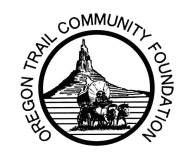 Oregon Trail Community FoundationP.O. Box 1344, 115 Railway Street, Scottsbluff, NE 69361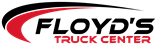 Floyd’s Truck Center, Inc.BRIAN H. GREIF MEMORIAL SCHOLARSHIPFor Graduates Pursuing Studyin a career as a HD/MD Diesel Technician The Floyd’s Truck Center Scholarship is offered to assist students from Scottsbluff, Gering and Sidney, N; Cheyenne, Rock Springs, Casper and Gillette, WY; and from Rapid City and Pierre, SD, who are pursuing a major in diesel mechanic-related field at an accredited two or four-year college, university or institution.  The scholarship is available to high school seniors, and to those who have graduated from high school. Two $5,000 Floyd’s Truck Center Scholarships will be awarded, payable for two years of study, with $1250 awarded per semester.  Two winners and one alternate will be selected by a donor-advised committee of Floyd’s Truck Center, with final approval of the OTCF Scholarship Committee.To qualify for this Floyd’s Truck Center Scholarship, students must:Major in a HD/MD Diesel Program at an accredited tech school, college or university.Be enrolled as full-time students as defined by the institutionMaintain a grade average required to remain in good standing in the school in which they are enrolled.Deadline for application and supporting documents is February 15th.   Application forms are available from the Oregon Trail Community Foundation office, Floyd’s Truck Center or from school counselors.  For more information call (308) 635-3393.  High school applicants are required to attach a copy of their official ACT/SAT scores and their current high school transcript.The scholarship will be rescinded and awarded to the alternated if the recipient does not enroll as a full time student for the first semester for which the scholarship is awarded.Rev. 5-2020Oregon Trail Community Foundation  P.O. Box 1344, 115 Railway Street, Scottsbluff, NE 69361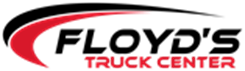 Floyd’s Truck Center, Inc.BRIAN H. GREIF MEMORIAL SCHOLARSHIPApplicants must submit application and all supporting information to the Oregon Trail Community Foundation in an organized, readable form. If it is not received by February 15th, the application will not be reviewed. Attach copy of official ACT/SAT, high school transcript, and three reference letters. Final grades for senior year are not required to apply.Applicant’s Full Name _______________________________________________________________________Address ___________________________City _____________________ State ________ Zip Code __________Phone #  ______________________________  E-mail Address _______________________________________Name of High School _________________________________________________________________________Social Security # or Student ID#____________________________ Date of Birth _________________________Mother’s Name _____________________________________________________________________________Address ___________________________City _____________________ State ________ Zip Code __________Phone # ______________________________  E-mail Address _______________________________________Father’s Name _____________________________________________________________________________Address ___________________________City _____________________ State ________ Zip Code __________Phone # ______________________________  E-mail Address ________________________________________GPA_________ Class Rank________ # of Students in Class________ ACT Score________ SAT Score_______Community College you plan to attend:____________________________________________________________________________________________Address _____________________________________________________________________________________City _____________________________________State ________________________Zip Code_______________In what automotive-related field do you plan to major? _____________________________________________________________Year of High School Graduation	 ________________ Anticipated Year of College Graduation ________________Briefly state why you chose this major: ____________________________________________________________________________________________________________________________________________________________________________________________________________________________________________________School activities including organizations, athletics, music, student government, etc.:  ________________________________________________________________________________________________________________________________________________________________________________________Community-related activities including clubs, church groups, volunteer work, etc.:  _________________________________________________________________________________________________________________________________________________________________________________________________________________________________________________________________________________Work experience:  _________________________________________________________________________________________________________________________________________________________________________________________________________________________________________________________________________________Academic honors:   _________________________________________________________________________________________________________________________________________________________________________________________________________________________________________________________________________________Additional information you would like the Scholarship Committee to know:_________________________________________________________________________________________________________________________________________________________________________________________________________________________________________________________________________________Please check if you have been awarded the following:  Regent’s Scholarship   Other Full-Tuition Scholarship Please list scholarships for which you have applied and indicate with an asterisk any you have been awarded and the amount of the award. _________________________________________________________________________________________________________________________________________________________________________________________________________________________________________________________________________________Please attach three letters of reference. No more than two letters may be from high school personnel.Reference’s Name				Relationship to Applicant			Phone #1. ________________________________________________________________________________________2. ________________________________________________________________________________________3. ________________________________________________________________________________________Please include a recent (senior) photo of yourself. If you are awarded this scholarship, Floyd’s Truck Center reserves the right to use this photo in their marketing. Signature: _______________________________________________ Date _____________________________Est. 05/20		For OTCF Use Only:  Amount of scholarship awarded $____________.